附件2：乘车路线：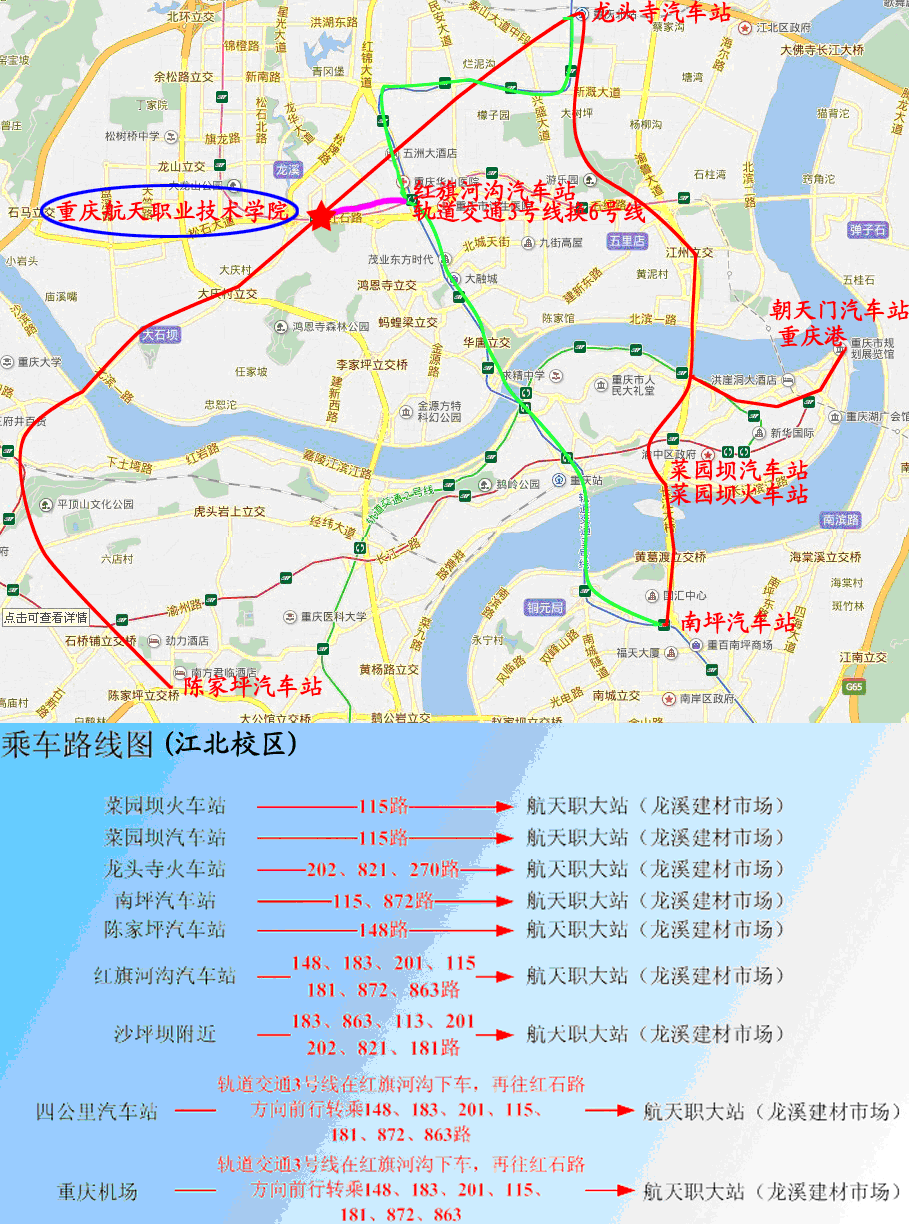 